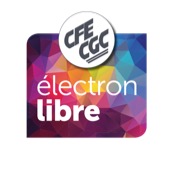 SICTAM CFE-CGCSYNDICAT DES INGÉNIEURS CADRES TECHNICIENSAGENTS DE MAÎTRISE ET ASSIMILÉS DE L’ÉNERGIE ATOMIQUESECTION SYNDICALE CFE-CGC du CEA - …………….NOM / Prénom :     ……………………………………………………………………………………..Direction/ Département/ Service/ Laboratoire :  …………………………………………………Mon classement actuel est de niveau ………………  et coefficient de …………….   points,-  Ma dernière augmentation individuelle date de l’année ………………….  et son    amplitude était de ……………… points  ou  ………………….  %,-  Mon dernier entretien individuel a eu lieu le :    ..…../………/……….-  Pour 2023, j’espère avoir une promotion :           NON      OUI       si OUI, niveau ……………….-  Pour 2023, j’espère avoir une augmentation individuelle :     NON    OUI        si OUI, d’une amplitude de ……………….  points ou  …………..… %       -  En cas d’attente de promotion/augmentation, je suis :                    CONFIANT    INTERROGATIF        INQUIET Merci d’envoyer votre réponse :à ……………………. ou ……………… pour les annexes 1à ……………………. ou ……………… pour les annexes 2